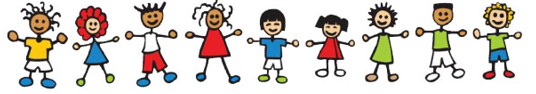 Happy New Year! We hope you all had a lovely Christmas holiday.We are all excited to be back and looking forward to a busy term of learning and fun!This term our topic is ‘The Great Fire of London’. We will learn when and where the fire started and about some famous people of the time.